1 декабря  в рамках Всемирного дня борьбы со СПИДом   социальным педагогом Бейсекеевой З.Р. и классными руководителями среди  учащихся 9-11 классов организован конкурс   информационных  антинаркотических 3D плакатов на тему « Выбери  здоровый жизненный путь». На мероприятии присутствовал  специалист отдела по борьбе с наркобизнесом по городу Балхаш Абитаев Е.Цели и задачи конкурсаПропаганда здорового образа жизни, воспитание ответственного отношения к собственному здоровью;Повышение социальной активности учащихся в вопросах профилактики наркомании;Способствование развитию художественно-выразительных творческих способностей.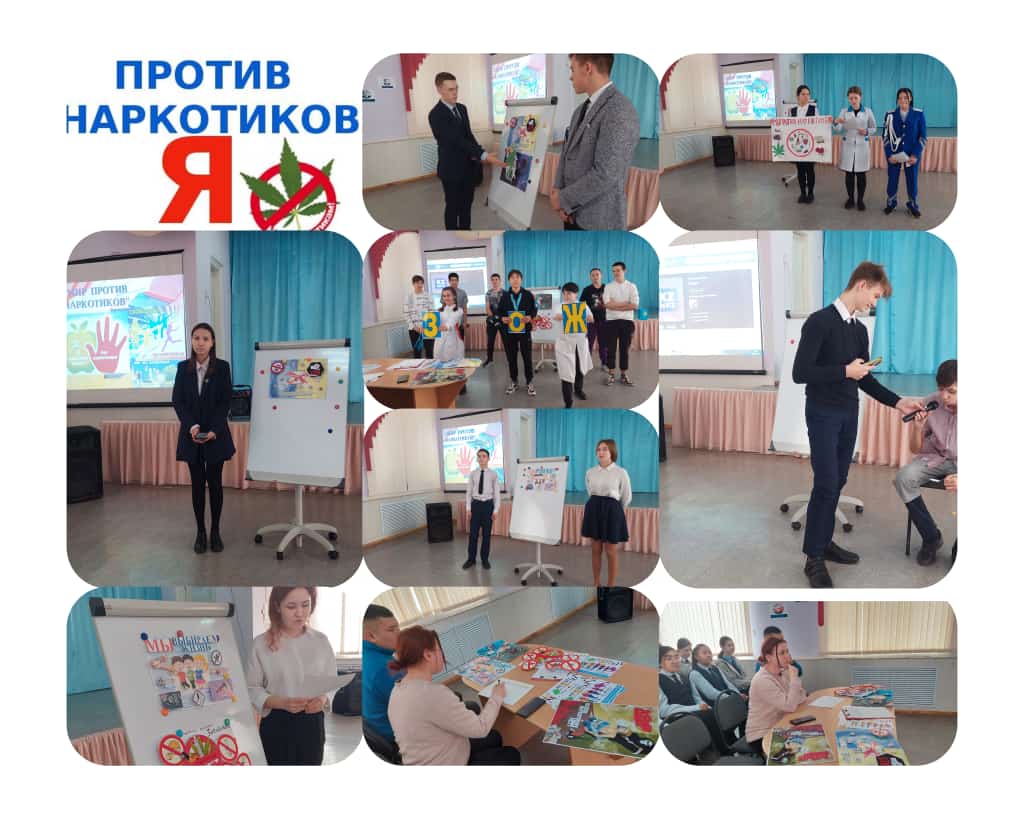 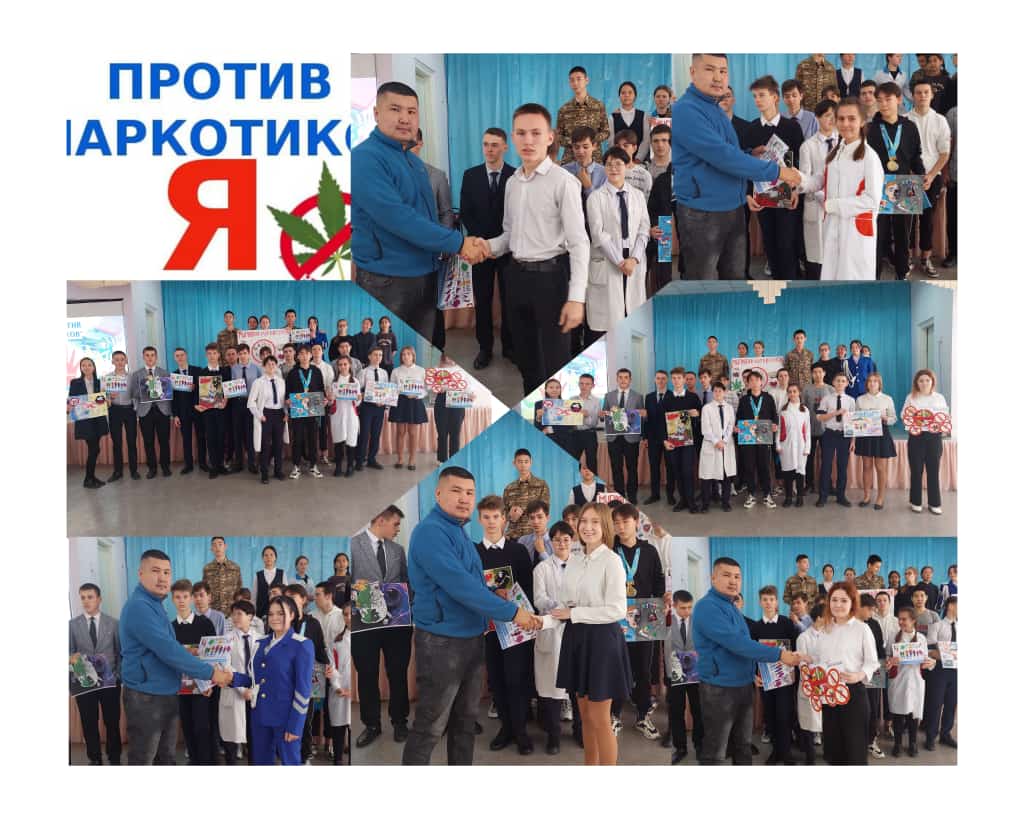 